Област: Остале области
Звање: Редовни професорПотпис кандидата: ____________________________________________________Напомена: Кандидат је дужан да попуњен, одштампан и потписан образац о испуњавању услова за избор у звање наставника достави факултету који је објавио конкурс заједно са осталом документацијом којом доказује да испуњава услове конкурса 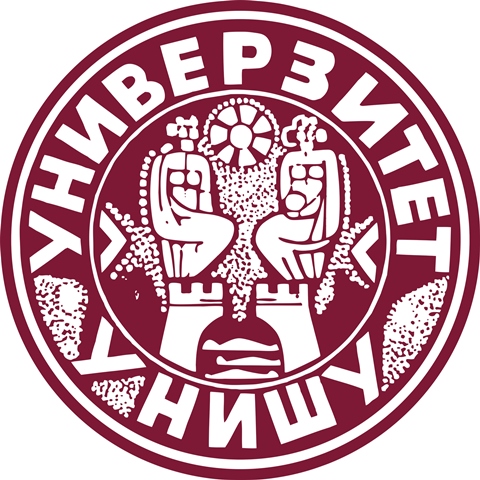 Научно-стручно веће за друштвено-хуманистичке наукеПредмет: Образац о испуњавању услова за избор у звање наставникаИме и презимеДатум рођења Назив и седиште установе/организације у којој је кандидат запослен Радно место Датум расписивања конкурса Начин (место) објављивања Звање за које је расписан конкурс Звање за које кандидат конкурише (заокружити одговарајућу опцију):ДоцентДоцент или ванредни професорВанредни професорВанредни професор или редовни професорРедовни професорУжа научна област 1. Испуњени услови за избор у звање ванредни професор    (навести датум и број Одлуке о избору у звање наставника, као и назив органа који је донео) 2. Позитивна оцена педагошког рада која се утврђује у складу са Правилником о поступку стицања звања и заснивања радног односа наставника Универзитета у Нишу (навести број и датум утврђене оцене) 3. Остварене активности бар у четири елемента доприноса широј академској заједници из члана 4. Ближих критеријума за избор у звања наставника  4. Руковођење или чланство у комисијама за најмање пет дипломских радова, од којих најмање два од последњег избора 5. Руковођење бар једном докторском дисертацијом или чланство у најмање две комисије за одбрану докторске дисертације 6. Остварени резултати у развоју научно-наставног подмлатка на факултету 7. Објављен основни уџбеник за предмет из студијског програма факултета, односно универзитета или научна монографија (са ИСБН бројем) из уже научне области за коју се бира, у периоду од избора у претходно звање,     или од избора у звање доцент најмање две публикације из категорије уџбеник или монографија из уже научне области за коју се бира при чему најмање једна мора бити основни уџбеник или монографија8. У последњих пет година најмање један рад објављен у часопису који издаје Универзитет у Нишу или факултет Универзитета у Нишу или са SCI листе, у којем је првопотписани аутор 9. Од избора у претходно звање најмање два рада објављена у часописима:категорије М21, иликатегорије М22, или категорије М23, са петогодишњим импакт фактором већим од 0.49 према цитатној бази Journal Citation Report, илиса SSCI листе, илиса SCI листе,у којима је првопотписани аутор, при чему радови могу бити из различитих категорија или листи (навeсти податке о научним радовима, DOI бројеве)9. замена: Један рад у часописима из наведених категорија и листи замењује се са два рада у часописима који се издају на енглеском, француском, немачком или руском језику, у којима је бар у једном раду првопотписани аутор 9. замена: Један рад у часописима из наведених категорија и листи замењује се са два рада у часописима са SCIE листе у којима је кандидат коаутор, а доктор наука који је одбранио докторску дисертацију под менторством кандидата је бар у једном раду првопотписани аутор9. замена: На конкурсима коју буду расписани од 01.01.2021. године до 31.12.2023. године, радове са SSCI и SCI листе кандидати могу заменити са два рада у часописима са SCIE листе, из категорије М24, у часописима који се издају на енглеском, француском, немачком или руском језику, у којима су бар у једном раду првопотписани аутор 10. Најмање шест излагања на међународним или домаћим научним скуповима (копије радова из Зборника радова скупа или потврде организатора скупа да су радови презентовани)11. Цитираност од 10 хетеро цитата12. Услови за ментора - у претходних 10 година остварена најмање 24 бода, и то: најмање 4 бода за рад у часопису са листа SSCI, ERIH, HEINONLINE и EconLit или у часопису категорије M24, и најмање 20 бодова за радове категорије: M11; M12; M13; M14; M21; M22; M23; M24; M31; M32; M33; M34 и M51.Радови категорије М31, М32, М33 и М34 доносе највише 20% потребних бодова.